Imagen 3: Resumen de PARTICIPANTE del capítulo y comentario de lectora tras lectura del capítulo. [Consultado el 27 de septiembre de 2019]Resumen del evento y capítulo de PARTICIPANTE:Draco y Hermione empiezan una especie de romance muy intenso sin apenas conocerse. Esto lleva a Hermione (quien se escapa de casa debido a la represión de sus padres) a "perder la cabeza" y pensar que está en una nube. También incluso durante esos días olvida tomar la píldora anticonceptiva que debe tomar diariamente para la regulación de su periodo menstrual. Ella sigue en su nube hasta que cae en la cuenta de este "pequeño" desliz, que podría traer un hijo que no ha buscado con un hombre al que no conoce. De ahí su "huida" y su espanto repentino, cuando termina el capítulo. Es cierto que el capítulo produjo muchos comentarios. (PARTICIPANTE, conversación Whatsapp, septiembre/2019)Comentario de lectora sobre el capítulo: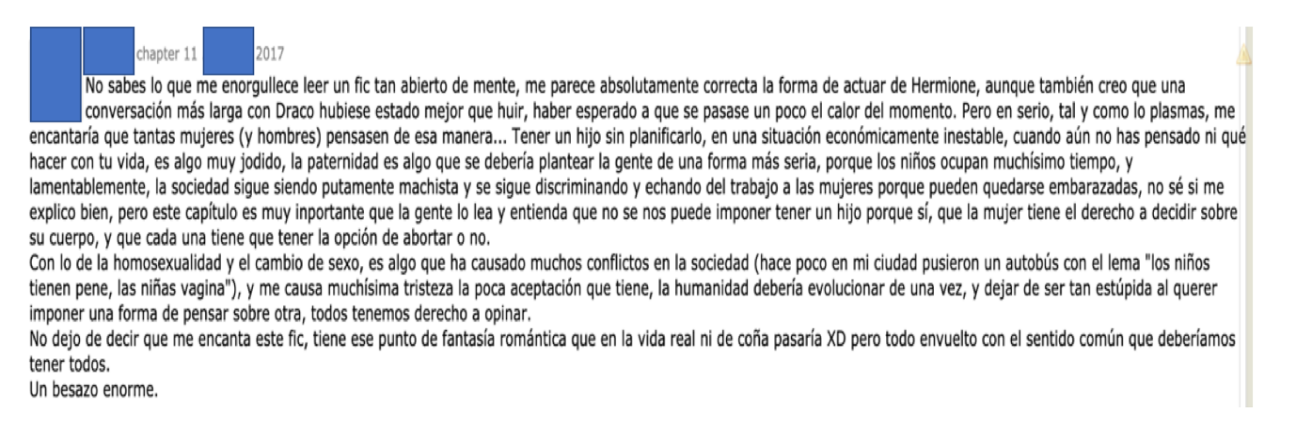 